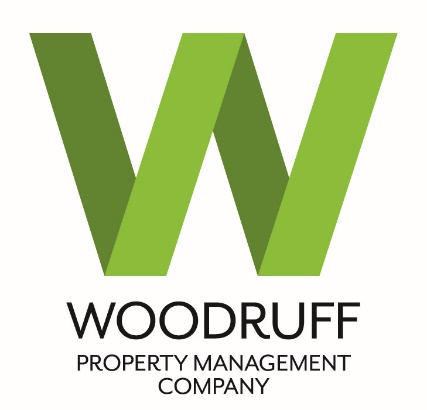                               Guarantor ApplicationName of Cosigner_____________________________________________Phonenumber(_____________)_______________Address: ____________________________________________________________________________________________________                 (Street Address)                                                             (City)                                                 (State)                 (Zip Code)E-mail Address:_______________________________________________________________________________Social Security Number: __________________________________________________  Date of Birth: __________________Drivers License Number:____________________________________________Employer: ______________________________________________________   Employer Phone (______)_________________Employer Address:____________________________________________________________________________________________                          (Street Address)                                                         (City)                                                 (State)                    (Zip Code)Income: $_________________________________________  Attach a copy of pay stub/advice or W-2I HAVE READ AND FULLY UNDERSTAND THE TERMS AND CONDITIONS SET FORTH IN THIS APPLICATION. I UNDERSTAND THAT THIS APPLICATION IS PART OF THE LEASE WITH WOODRUFF PROPERTY MANAGEMENT COMPANY "MANAGEMENT". I HEREBY AUTHORIZE MANAGEMENT TO MAKE ANY INVESTIGATION AS TO THE INFORMATION CONTAINED IN THIS APPLICATION AND USE SUCH INVESTIGATION AS A BASIS TO DETERMINE WHETHER THIS APPLICATION SHALL BE APPROVED OR DISAPPROVED.  I UNDERSTAND THAT THIS INVESTIGATION MAY INCLUDE, BUT NOT BE LIMITED TO, A CREDIT REPORT, VERIFICATION OF EMPLOYMENT, AND CRIMINAL RECORDS.  I, THEREFORE, CONSENT TO THIS INVESTIGATION, AND I WARRANT AND CERTIFY THAT ALL STATED FACTS ARE TRUE, CORRECT AND COMPLETE, AND I UNDERSTAND THAT ANY MISREPRESENTATION, NOT TRUE STATEMENT OF FACT OR OMISSION MAY BE CAUSE FOR MANAGEMENT TO REJECT THIS APPLICATION AND/OR TERMINATE THE LEASE.  I UNDERSTAND THAT I HAVE THE RIGHT TO MAKE A WRITTEN REQUEST WITHIN A REASONABLE PERIOD OF TIME FOR A COMPLETE AND ACCURATE DISCLOSURE OF ADDITIONAL INFORMATION CONCERNING THE NATURE AND SCOPE OF THE INVESTIGATION.Signature of Cosigner:_________________________________________________Date:_______________________________